黑龙江省2020年上学期哈三中高二生物期中考试试题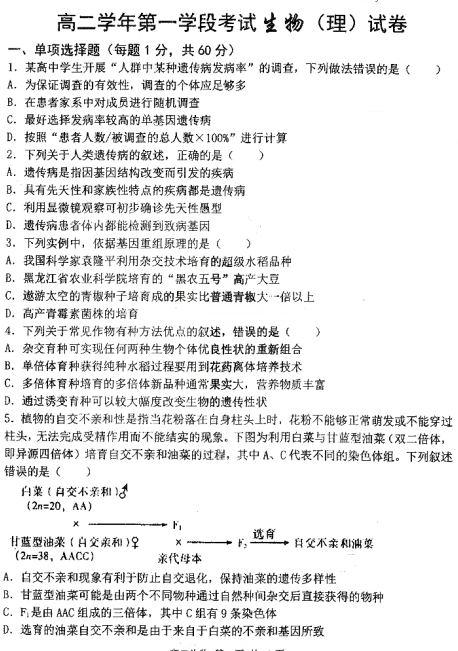 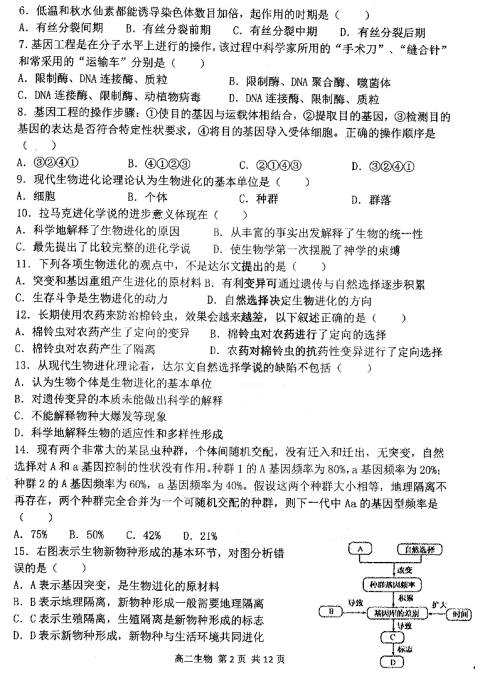 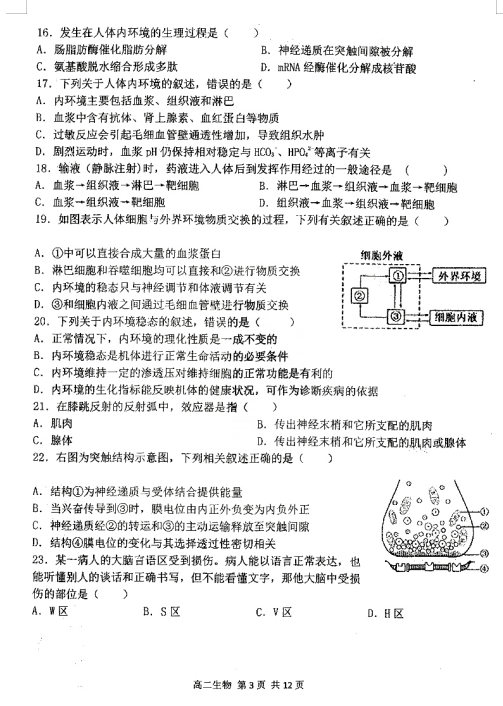 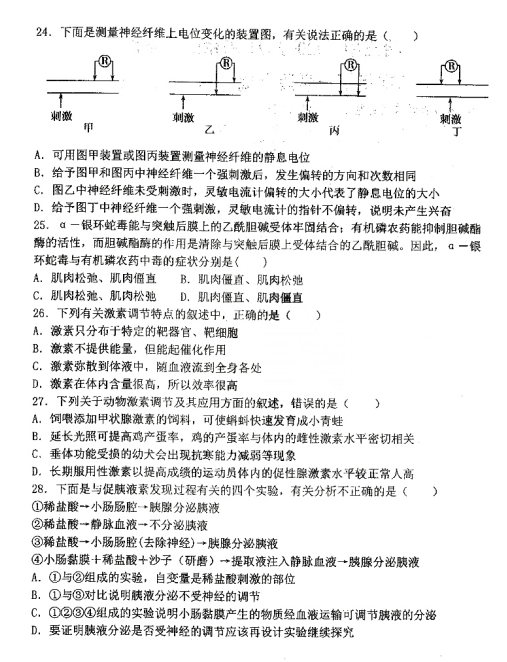 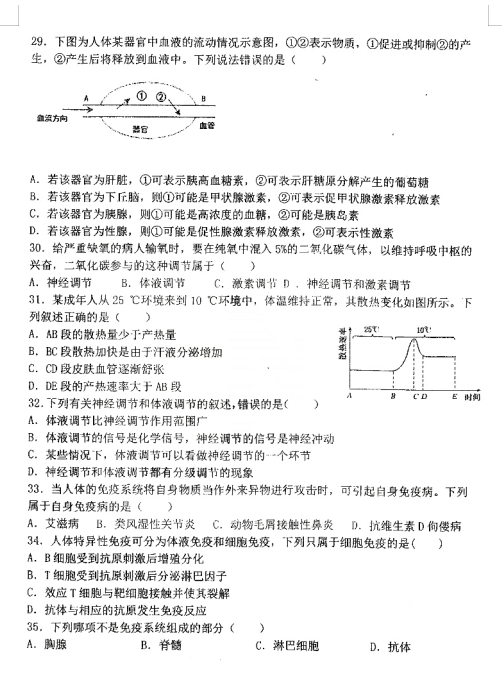 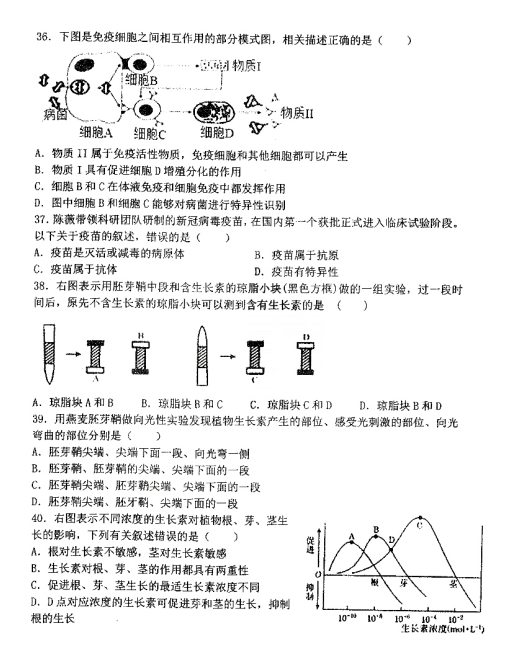 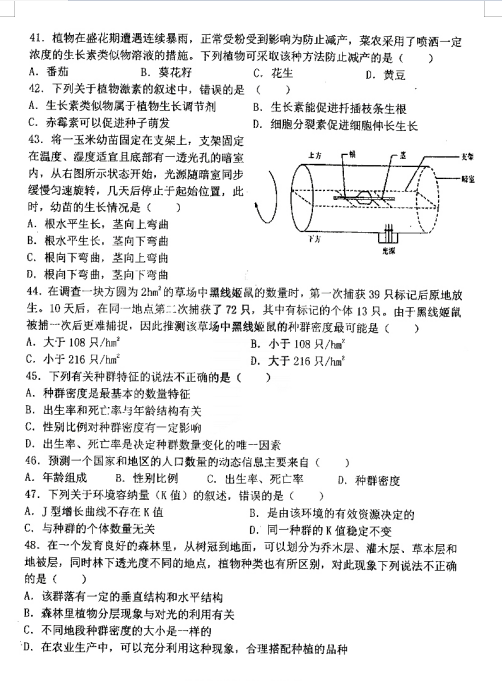 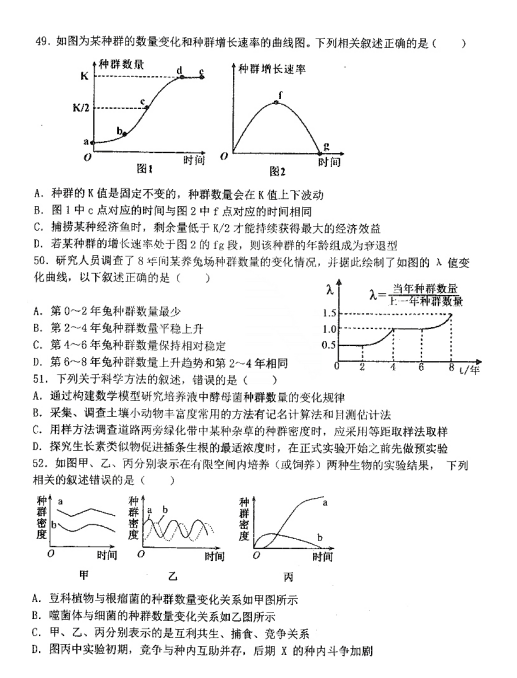 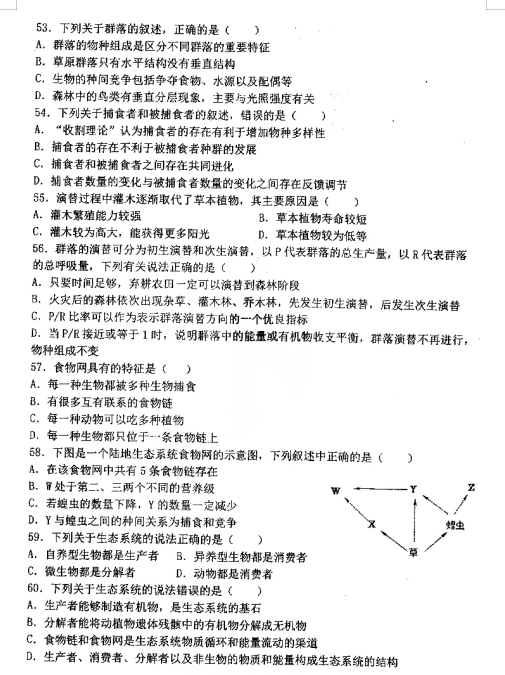 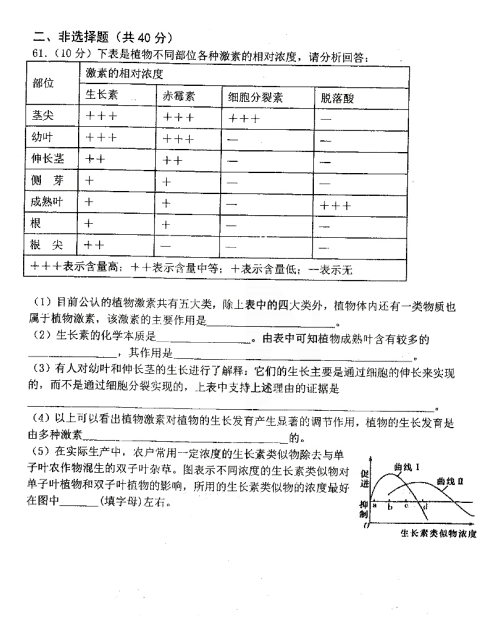 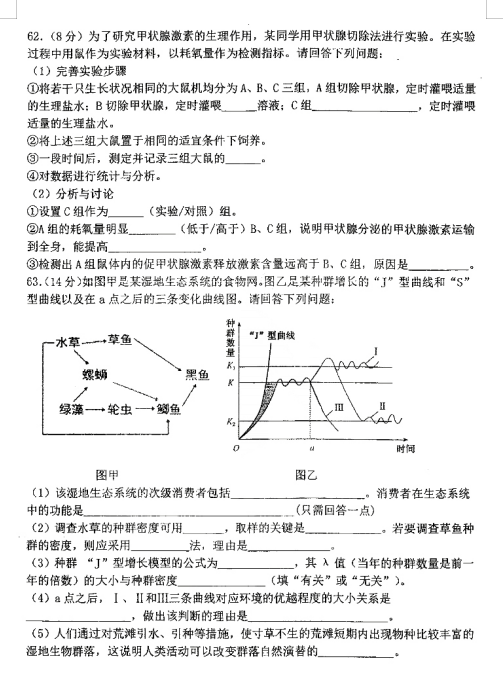 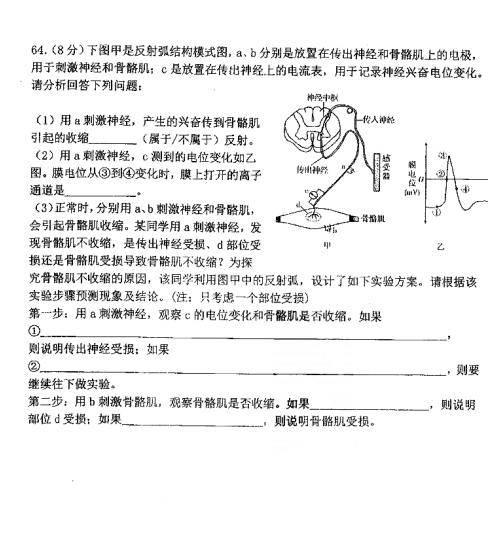 